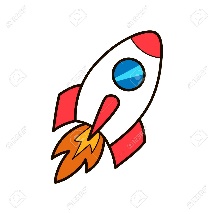 Rocket Spellings Week beginning 20th Septembergoodgoodnesssoftsoftnesskindkindnessdarkdarknessillillness